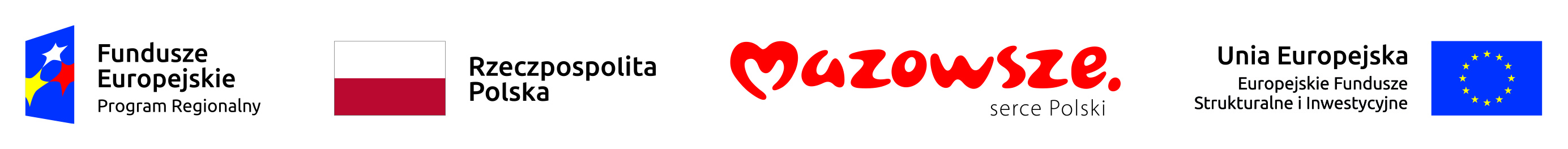 INFORMACJA O PLANOWANYCH
DZIAŁANIACH INFORMACYJNYCH I PROMOCYJNYCH NA ROK 2019Z przepisów załącznika XII rozporządzenia ogólnego wynika obowiązek rocznej aktualizacji strategii komunikacji określającej działania informacyjne i komunikacyjne, które mają być przeprowadzone w kolejnym roku. Zgodnie z ww. wymogiem Mazowiecka Jednostka Wdrażania Programów Unijnych prezentuje poniżej planowane działania informacyjne i promocyjne na rok 2019.CELE STRATEGII KOMUNIKACJICel strategiczny Regionalnego Programu Operacyjnego Województwa Mazowieckiego:Główne cele rozwojowe województwa zapisane w Programie to inteligentny, zrównoważony rozwój zwiększający spójność społeczną i terytorialną przy wykorzystaniu potencjału mazowieckiego rynku pracy. Kluczowym zadaniem komunikacji Funduszy Europejskich wynikającym z „Umowy Partnerstwa” jest wspieranie wykorzystania środków europejskich dla realizacji celów rozwojowych Mazowsza.Cel nadrzędny:Komunikacja Funduszy Europejskich wspomaga wykorzystanie środków z Regionalnego Programu Operacyjnego Województwa Mazowieckiego na lata 2014-2020 dla realizacji celów rozwojowych regionu.Cele szczegółowe:wsparcie beneficjentów w realizacji projektów ze strony opiekunów projektów oraz poprzez szkolenia, webinary, toturiale i publikacje (poradniki, podręczniki);poprawa jakości składanych wniosków, co w konsekwencji przekłada się na wysoki procent wniosków zatwierdzonych do dofinansowania i większą liczbę podpisanych umów o dofinansowanie;jak najwyższy poziom wykorzystania z dostępnej na 2019 rok alokacji programu;podniesienie poziomu świadomości społeczeństwa na temat:różnorodności obszarów wspieranych z FE, widoczności efektów wdrażania FE w najbliższym otoczeniu,wpływu FE na rozwój województwa. W 2019 roku mechanizm komunikacji, wynikający z aktualnego stanu wdrażania programów z perspektywy 2014-2020 będzie na etapie „realizuj/korzystaj”. W niektórych działaniach powinien rozpocząć się etap „poleć” (beneficjenci i uczestnicy projektów) oraz „zobacz” (odbiorcy rezultatów/opinia publiczna).Najważniejsze zadania do realizacji w roku 2019:Prowadzenie portalu RPO WM 2014-2020 www.funduszedlamazowsza.eu poprzez m.in.:informowanie o naborach, szkoleniach oraz bieżących wydarzeniach,zamieszczanie dokumentów i publikacji programowych,stałe aktualizowanie treści w tym umieszczenie przykładów projektów zrealizowanych bądź w trakcie realizacji, także w języku angielskim, aktualizacja harmonogramów i ogłoszeń o konkursach oraz na Portalu Funduszy Europejskich i Mapie Dotacji UE,prezentowanie na stronach internetowych podstawowych informacji dotyczących stopnia realizacji Programu (w tym liczba złożonych wniosków, liczba podpisanych umów, stopień kontraktacji, wykorzystanie alokacji).Prowadzenie działań promocyjnych, informacyjnych i szkoleniowych zgodnie z harmonogramem naborów. Działania podejmowane w tym zakresie będą się wzajemnie uzupełniać zwiększając jednocześnie możliwości dotarcia z informacją o ogłaszanych konkursach do potencjalnych beneficjentów. Będą to m.in.:kampanie promocyjne;artykuły w prasie i na stronach internetowych;newslettery i informacje zamieszczane na portalach branżowych i społecznościowych;szkolenia podstawowe, spotkania informacyjne (tematyka i terminy zgodne z harmonogramem naborów);szkolenia dla beneficjentów w zakresie właściwej realizacji projektów;informowanie potencjalnych beneficjentów o możliwościach dofinansowania i sposobach realizacji projektów poprzez Punkt Informacyjny EFS i stronę internetową WUP w Warszawie;komunikacja z potencjalnymi beneficjentami oraz potencjalnymi uczestnikami za pośrednictwem mediów społecznościowych;udział w grupach roboczych poświęconych tematyce informacji i promocji.Współorganizowanie Dni Otwartych Funduszy Europejskich w siedzibach beneficjentów oraz udział w akcji informacyjno-promocyjnej realizowanej we współpracy z MIiR;Stała współpraca z mediami oparta m.in. na przekazywaniu interesujących mediom treści oraz organizacji konferencji prasowych, uczestniczeniu w roli eksperta w audycjach telewizyjnych i radiowych itp.;Współpraca z siecią PIFE i realizacja wspólnych przedsięwzięć informacyjno-edukacyjnych oraz wsparcie konsultantów PIFE w pozyskiwaniu informacji o bieżących lub planowanych naborach, przekazywanie informacji o naborach, zmianach w naborach, organizowanie spotkań z konsultantami na temat zasad danego naboru itp.;Współpraca z IK UP przy przygotowywaniu i promowaniu informacji dotyczących naborów do konkursów oraz projektów dla ludzi młodych;Kontynuowane wydarzeń cyklicznych np. 10. Forum Rozwoju Mazowsza (10FRM), do którego punktem wyjścia i osią zarówno całego wydarzenia, jak i poszczególnych debat jest RPO WM. Każdorazowo konkretne osie priorytetowe, czy konkursy/nabory są lokowane w poszczególnych elementach wydarzenia (tematach na scenach, w strefach części wystawienniczej). W debatach będą brali udział przedstawiciele różnych środowisk, liderzy opinii, beneficjenci lub/i przedstawiciele instytucji uczestniczących we wdrażaniu środków RPO WM. Przed i po dyskusji moderatorzy sceny będą odsyłać do konkretnych osi priorytetowych RPO, w obszarze których toczyć się będą debaty.W związku z realizacją działań, w celu osiągnięcia optymalnych efektów synergii w komunikacji RPO WM, wszystkie instytucje zaangażowane w to zadanie wzięły pod uwagę poniższe wytyczne:Działania zostaną skierowane do konkretnych grup docelowych:potencjalnych beneficjentów (zgodnie z harmonogramem naborów – w szczególności przedsiębiorców z sektora MSP),beneficjentów (w szczególności przedsiębiorców z sektora MSP),potencjalnych uczestników oraz uczestników projektów,opinii publicznej oraz odbiorców rezultatów.Działania dla beneficjentów opierać się będą na wspieraniu ich w realizacji projektów (głównie w obszarze edukacji i informacji).Intensyfikacja działań informacyjnych, promocyjnych i edukacyjnych, związanych z prowadzonymi naborami powinna dotyczyć zwłaszcza tych naborów, które nie cieszyły się dotychczas popularnością (ewentualnie istnieje ryzyko, że tak będzie) lub tych, w których dotychczas składane wnioski były słabej jakości.Działania powinny służyć informowaniu wyłącznie o Funduszach Europejskich. Działania nie będą miały charakteru autopromocji osób/instytucji czy kampanii politycznych.Wszystkie realizowanie działania oraz materiały informacyjne muszą być zgodne ze standardami wyznaczonymi w „Wytycznych w zakresie realizacji zasady równości szans i niedyskryminacji, w tym dostępności dla osób z niepełnosprawnościami oraz zasady równości szans kobiet i mężczyzn w ramach funduszy unijnych na lata 2014-2020”.Instytucje zaangażowane w promocję i informowanie o FE będą dalej dbały by język materiałów i dokumentów skierowanych do potencjalnych beneficjentów i beneficjentów był dla nich zrozumiały, zgodnie z poradnikiem „Prosto o konkursach FE”.W przypadku posługiwania się w komunikacji przykładami zrealizowanych lub realizowanych projektów, w pierwszej kolejności należy posługiwać się projektami z perspektywy na lata 2014-2020. Promocja projektów perspektywy 2007-2013 będzie prowadzona jedynie w ramach wspólnej akcji promocyjnej – Dni Otwartych Funduszy Europejskich.8.	Prezentowane projekty przede wszystkim powinny spełniać kryteria europejskiej wartości dodanej (EAV), w których wspierane jest partnerstwo i innowacyjne podejście do rozwiązywania problemów oraz których pozytywne efekty i oddziaływanie nie kończą się z chwilą zamknięcia projektu, tylko są kontynuowane. 9.	Instytucje zaangażowane w promocję FE na Mazowszu aktywnie włączają się w horyzontalne działania i akcje koordynowane przez MIiR, w tym m.in. w organizację w regionie akcji Dni Otwarte Funduszy Europejskich.10.	Instytucje zaangażowane w działania informacyjno-promocyjne zapewnią wszelkie prawa umożliwiające przekazanie zdjęć do wykorzystania w działaniach informacyjno-promocyjnych IK UP i KE na terytorium UE.PLANOWANE DZIAŁANIA W 2019 ROKUŁącznie budżet działań informacyjnych i promocyjnych na rok 2019 wynosi 4 330 000,00 PLN na projekt z Pomocy Technicznej Regionalnego Programu Operacyjnego 2014-2020 przyznanej na lata 2015-2018.Typ działańGłówne działania
wraz ze skrótowym opisemGrupy doceloweTermin (kwartał)Działania informacyjno-promocyjne o szerokim zasięgu1,2MJWPU – kampania informacyjno-promocyjna informująca o aktualnie prowadzonych i planowanych naborach w ramach RPO WM 2014-2020 (harmonogram naborów) – cztery odsłony po 14 dni. Kampanię zostanie przeprowadzona w prasie, Internecie (w tym w mediach społecznościowych) oraz na nośnikach outdoorowych.potencjalni beneficjenciI-IV Działania informacyjno-promocyjne o szerokim zasięgu1,2MJWPU – kampania informacyjno-promocyjna szerokiego zasięgu informująca o prowadzonych lub planowanych naborach dla MŚP w ramach RPO WM 2014-2020 – cztery odsłony po 14 dni. Kampanię zostanie przeprowadzona w prasie, Internecie (w tym w mediach społecznościowych) oraz na nośnikach outdoorowych.potencjalni beneficjenci, beneficjencitermin 
zależy od harmonogramu naborów 
i ogłoszonych konkursów 
dla MŚPKoordynacja, w tym badania i ewaluacja, wymiana doświadczeńdziałania wspierające realizację StrategiiPlanowane w 2019 roku działania w tym obszarze obejmuje:Konsultacje nt. dokumentów programowych MIiR;Opracowanie i aktualizacja dokumentów operacyjnych na poziomie województwa;Przygotowanie oraz koordynacja sprawozdań (MJWPU) w zakresie działań IP i IZ RPO WM;Uczestniczenie przedstawicieli MJWPU i IZ RPO WM w Grupie Sterującej ds. informacji i promocji Funduszy Europejskich;Organizację spotkań Grupy roboczej ds. informacji i promocji wszystkich instytucji zaangażowanych we wdrażanie RPO WM na lata 2014-2020Zorganizowanie przez MJWPU trzech dwudniowych wizyt studyjnych połączonych z warsztatami dotyczącymi wdrażania RPO dla grup około 40 osób z udziałem przedstawicieli IP, IK UP i IZ.Uczestnictwo i reprezentacja pracowników MJWPU i IZ RPO WM w czasie spotkań organizowanych zarówno w kraju, jak i zagranicą (np. Open Days, INFORM);MJWPU prowadzić będzie monitoring regionalnych mediów.instytucje zajmujące się wdrażaniem FunduszyI-IVDziałania informacyjne1,2,3,4Planowane w 2019 roku działania w tym obszarze obejmuje:MJWPU:Prowadzenie Sieci PIFE w województwie mazowieckim w ramach „Umowy dotacji dotyczącej realizacji projektu Pomocy Technicznej” nr DIP/BDG-II/POPT/123/14 z dnia 9 września 2014 roku zawartej między ministrem do spraw rozwoju a Województwem Mazowieckim . W województwie funkcjonuje Główny Punkt Informacyjny (GPI) przy MJWPU w Warszawie i pięć Lokalnych Punktów Informacyjnych (LPI) w Ciechanowie, Siedlcach, Radomiu, Ostrołęce i Płocku.  Obsługę informacyjno-graficzną strony www.funduszedlamazowsza.eu – wspólnej dla wszystkich instytucji zaangażowanych 
we wdrażanie RPO WM na lata 2014-2020 (MJWPU, WUP, ZIT WOF) oraz systemu CRM rpodesk.eu. Wszystkie materiały zamieszczane na stronach zostaną dostosowane do WCAG 2.0 w stopniu minimum AA. Materiały audio 
będą zaopatrzone w napisy lub zostanie wprowadzony dodatkowo tłumacz migowy. W ramach aktualizacji portalu będą zamieszczane przykłady projektów 
w jęz. polskim i angielskim.Aktualizowanie na bieżąco treści na www.funduszeeuropejskie.gov.pl/wyszukiwarkaWUP w Warszawie:Prowadzenie Punktu Informacyjnego EFS;Przekazywanie informacji nt. aktualnych naborów, harmonogramów, list projektów celem ich zamieszczenia na serwisie RPO WM. Spójność przekazu zapewniona poprzez zamieszczanie tożsamych informacji na stronie internetowej WUP;ZIT WOF:Bieżące aktualizowanie serwisu internetowego www.omw.um.warszawa.pl przez. Portal będzie przekierowywał użytkowników na stronę internetową RPO WM 2014-2020 www.funduszedlamazowsza.eu oraz www.funduszeeuropejskie.gov.pl;MJWPU, UM WM:Na bieżąco uzupełnianie i aktualizowanie informacji w serwisie Baza Wiedzy;Wszystkie IP RPO WM:Uzupełnianie informacji o projektach w Mapie Dotacji UE .beneficjenci, potencjalni beneficjenci, ogół społeczeń-stwa i partnerzy społeczno-gospodarczyI-IVDziałania edukacyjne2MJWPU – przeprowadzi 120 szkoleń jednodniowych – łącznie planowanych uczestników to 3000 osób; Zorganizuje i przeprowadzi webinaria na tematy związane z realizacją projektów, które będą dostępne na żywo w uniwersalnym systemie do realizacji webinariów (wejście przez stronę www.funduszedlamazowsza.eu), a później na portalach społecznościowych MJWPU:Fundusze dla Mazowsza na portalu FacebookFundusze dla Mazowsza na portalu TwitterMJWPU na LinkedinMJWPU na Youtube – https://www.youtube.com/user/MJWPUTUBE/videosLiczba szkoleń będzie zależała od zapotrzebowania beneficjentów.WUP w Warszawie – przeprowadzi 2 jednodniowe szkolenia specjalistyczne. Planowana liczba uczestników wszystkich szkoleń: 60 osób.beneficjenciI-IVDziałania edukacyjne1MJWPU:Przeprowadzi 77 szkoleń jednodniowych – łącznie planowanych uczestników 1925;Przeprowadzi webinaria dla potencjalnych beneficjentów na tematy związane z aplikowaniem o środki z RPO WM 2014-2020. Webinaria będą dostępne na żywo w uniwersalnym systemie do realizacji webinariów (wejście przez stronę www.funduszedlamazowsza.eu), a później na portalach społecznościowych MJWPU:Fundusze dla Mazowsza na portalu FacebookFundusze dla Mazowsza na portalu TwitterMJWPU na Linkedin – wyświetleń artykułów 4MJWPU na Youtube – https://www.you tube.com/user/MJWPUTUBE/videosLiczba szkoleń będzie zależała od harmonogramu naborów w 2019 roku.WUP w Warszawie:Przeprowadzi 3 jednodniowe szkolenia (liczba uczestników wszystkich szkoleń: 90 osób);Zorganizuje spotkanie informacyjne z udziałem przedstawicieli WUP w Warszawie w związku ogłoszonym naborem wniosków o dofinanso-wanie (liczba uczestników spotkania: 30 osób). ZIT WOF:W ramach działań edukacyjnych potencjalnych beneficjentów (partnerów Porozumienia gmin Warszawskiego Obszaru Funkcjonalnego o współpracy w zakresie realizacji Zintegrowanych Inwestycji Terytorialnych w perspektywie finansowej UE 2014-2020 z dnia 21 lutego 2014 r. z późn. zm.) zaplanowano cykl szkoleń dedykowanych tematyce funduszy europejskich i realizacji projektów partnerskich.potencjalni beneficjenci, beneficjenciI-IVDziałania informacyjno-promocyjne: współpraca z mediami i działania w Internecie1,2,3,4W 2019 roku planowane działania w tej kategorii to:MJWPU:Udział w roli ekspertów na zaproszenie stacji telewizyjnych i radiowych.Publikacja 36 artykułów sponsorowanych (6 emisji w 6 różnych tytułach obejmujących zasięgiem Warszawę, Ciechanów, Ostrołękę, Płock, Siedlce i Radom) dot. aktualnie prowadzonych i planowanych naborów oraz działań informacyjno-promocyjnych MJWPU. Oprócz treści merytorycznych artykuły będą zawierały infografiki/grafiki/ rysunki/zdjęcia, które wpłyną na uatrakcyjnienie przekazu.Przeprowadzi transmisje na żywo on-line z wydarzeń organizowanych przez MJWPU. Streaming zostanie umieszczony na stronie RPO WM www.funduszedlamazowsza.eu w mediach społecznościowych np. na https://www.youtube.com/user/MJWPUTUBE.Roześle Newslettery do dedykowanych grup odbiorców. Dodatkowo pracownicy będą na bieżąco aktualizować bazę beneficjentów oraz potencjalnych beneficjentów.UM WM:Udział przedstawicieli samorządu województwa mazowieckiego, w tym członków Zarządu Województwa Mazowieckiego, dyrektorów departamentów UMWM oraz wojewódzkich samorządowych jednostek organizacyjnych (wsjo) w programach informacyjnych i publicystycznych w roli ekspertów lub beneficjentów funduszy.WUP w Warszawie:Produkcja oraz emisja dwóch spotów w stacjach o zasięgu województwa mazowieckiego nt. informacji o rozstrzygnięciu konkursu z 2018 r. (1 spot) oraz konkursu ogłaszanego w II kwart ale 2019 r. (1 spot).Przygotowanie i publikacja ogłoszenia w prasie (tygodnikach), które swoim zasięgiem obejmą teren województwa mazowieckiego na temat ogłaszanych naborów/konkusów (działanie jest elementem pakietu pronaborowego)Przygotowanie i publikację artykułu sponsorowanego w tygodnikach, które zasięgiem obejmą teren województwa mazowieckiego. Celem działania będzie prezentacja rozstrzygnięcia konkursu ogłaszanego w 2018 roku.Działania w Internecie związane będą ze zwiększeniem rozpoznawalności strony internetowej poświęconej programowi oraz zadań realizowanych w ramach Osi VIII RPO WM. Realizacja zadania obejmie:działania w wyszukiwarkach internetowych – pozycjonowanie strony (SEM) http://rpo-wupwarszawa.praca.gov.pl/działania w wyszukiwarkach internetowych – optymalizacja  strony (SEO) http://rpo-wupwarszawa.praca.gov.pl/Produkcję i emisję 4 filmów edukacyjno- promocyjnych (do 3 minut) nt. efekty realizacji projektów zrealizowanych/ realizowanych w ramach Osi VIII RPO WM na podstawie historii uczestników projektów. Filmik przeznaczony do dystrybucji w mediach społecznościowych na kanale Youtube oraz profilu „Aktywni na Mazowszu”.ZIT WOF:Publikacja artykułów sponsorowanych dotyczących naborów w prasie regionalnej.Działania informacyjno-promocyjne w zakresie instrumentu ZIT będą oparte na działaniach media relations: współpracy z dziennikarzami poprzez Wydział prasowy w Biurze Marketingu Urzędu m.st. Warszawy (mailing informacji prasowych).potencjalni beneficjenci, potencjalni uczestnicy projektów, odbiorcy rezultatów, ogół społeczeń-stwaI-IVDziałania informacyjno-promocyjne: współpraca z mediami i działania w InternecieInne działania w 2019 roku w tym obszarze obejmuje:W ramach współpracy z mediami, pracownicy MJWPU będą m.in.:przygotowywać informacje prasowe dotyczące m.in. uruchamianych naborów, wydarzeń, organizowanych konferencji,prowadzić mailing z aktualnościami do dziennikarzy,udzielać odpowiedzi na zapytania dziennikarzy (mailowo i telefonicznie) m.in. na podstawie danych z komórek merytorycznychorganizować śniadania prasowe (np. z uroczystych podpisań umów) oraz obsługiwać delegacje zagraniczne zainteresowane funkcjonowaniem oraz wdrażaniem RPO WM 2014-2020.;WUP w Warszawie przeprowadzi akcję promocyjną w komunikacji miejskiej i kolejowej. Celem działania będzie rozpowszechnianie informacji na temat działań naborowych WUP organizowanych w II kw. z uwzględnieniem warunków uczestnictwa, grupy docelowej  i terminu składania wniosków w postaci spotów na ekranach LCD oraz plakatów informacyjnych w ramkach.potencjalni beneficjenci, potencjalni uczestnicy projektów, odbiorcy rezultatów, ogół społeczeń-stwaI-IVImprezy otwarte i inne1,2,3,4Planowane działania w 2019 roku obejmują:Udział w imprezach organizowanych w województwie mazowieckim przez podmioty zewnętrzne – udział w najważniejszych wydarzeniach (gdy tematyka wydarzenia jest zbieżna z obszarami wsparcia RPO WM lub gdy odwiedzającymi są faktycznie grupy potencjalnych beneficjentów lub beneficjentów). Udział pracowników (MJWPU, WUP w Warszawie) w charakterze: eksperta, panelisty, wystawcy, szkoleniowca i in.Aktywne włączenie się w organizację Dni Otwartych Funduszy Europejskich poprzez pokazanie projektów unijnych realizowanych/ zrealizowanych dzięki FE. Zrealizowane zostaną działania promocyjne w ramach zasobów własnych polegające na rozpowszechnianiu informacji o realizowanych zadaniach przy wykorzystaniu dostępnych artykułów promocyjnych. (MJWPU i WUP w Warszawie);Organizacja cyklu 5 konferencji regionalnych (jednodniowych) prezentujących stopień wdrażania RPO WM 2014-2020 na Mazowszu oraz plany działania (przede wszystkim - planowane w 2020 r. nabory). Liczba uczestników to jednorazowo od 80 do 100 uczestników. Podczas konferencji będą przeprowadzone konsultacje i szkolenia indywidualne (face to face) w specjalnie przygotowanym punkcie.Organizacja przez MJWPU 10. Forum Rozwoju Mazowsza (10FRM) prowadzonego w formule otwartej dla nieograniczonej liczby uczestników obejmująca promocję i organizację Forum.Punktem wyjścia i osią zarówno całego wydarzenia, jak i poszczególnych debat będzie RPO WM. Każdorazowo konkretne osie priorytetowe, czy konkursy/nabory będą lokowane w poszczególnych elementach wydarzenia (tematach na scenach, w strefach części wystawienniczej). W dyskusjach wezmą udział przedstawiciele różnych środowisk, liderzy opinii, beneficjenci lub/i przedstawiciele instytucji uczestniczących we wdrażaniu środków RPO WM. Przed i po debacie moderatorzy sceny odsyłają do konkretnych osi priorytetowych RPO, w obszarze których toczyć się będzie dana dyskusja.potencjalni beneficjenci, beneficjenci, partnerzy, środowiska opiniotwórcze 
- mediaI-IVKonkursy1,2Konkurs wyłaniający „Liderów Zmian 3.0” w 2019 roku wśród beneficjentów RPO WM 2014-2020. Jest to coroczne wydarzenie i wybór nowych „liderów zmian”. Konkurs jest jednym z elementów 7 wspólnych działań komunikacyjnych rekomendowanych przez Komisję Europejską i jest regionalną mutacją RegioStars.potencjalni beneficjenci, beneficjenci, odbiorcy rezultatów, środowiska opiniotwórcze 
- mediaI-IIIPublikacje, materiały wystawiennicze i wsparcie działań informacyjnych i promocyjnych1,2,3,4Planowane w 2019 roku działania obejmują:Wszystkie IP i IZ RPO WM:Udostępnianie w wersji elektronicznej dokumentów programowych RPO WM na lata 2014-2020 na portalu www.funduszedlamazowsza.eu;MJWPU:Biuletyn informacyjny RPO WM „Fundusze Europejskie na Mazowszu” – wersja elektroniczna zawieszona na portalu RPO WM www.funduszedlamazowsza.eu (6 numerów) oraz druk i dostawa wersji papierowej (4 numery x 2000 szt.) – dystrybucja podczas wydarzeń organizowanych przez MJWPU i w Oddziałach Zamiejscowych MJWPUPublikacja dwujęzycznego albumu „Perły Mazowsza V”, która będzie prezentować zdjęcia i informacje o 26 obiektach o charakterze społecznym, innowacyjnym i kulturowym zrealizowanych ze środków RPO WM 2014-2020. Nakład 5 000 egz.Kontynuacja zadania polegającego na druku ulotek. W ramach zamówienia jest także przygotowanie oraz kolportowanie ulotek do wystawienia na stojakach w siedzibach jst.Produkcja materiałów promocyjnych zawierających dane teleadresowe i adres strony www.funduszedlamazowsza.eu, które będą dystrybuowane podczas działań realizowanych przez MJWPU m.in. ogólnodostępnych spotkań informacyjnych, konferencji.Produkcja gry edukacyjnej Mazopolis – 2000 szt. Materiały edukacyjne dystrybuowane podczas szkoleń i innych wydarzeń realizowanych przez MJWPUProdukcja kalendarzy (z wkładką dedykowaną oraz danymi teleadresowymi, adresem strony poświęconej RPO WM 2014-2020). Materiały wykorzystywane np. podczas briefingów prasowych z podpisywanych umów o dofinansowanie przez ZWM.WUP w Warszawie:Materiały promocyjne: długopisy (1000 szt.), teczki (500 szt.), notatniki (1000 szt.), które dystrybuowane będą m.in. w Punkcie Informacyjnym EFS, podczas spotkań z beneficjentami, imprez plenerowych, czy też innych wydarzeń o charakterze promocyjnym.ZIT WOF:Produkcja materiałów (w tym broszury, foldery itp.) stanowiące nośnik informacji o działaniach prowadzonych w ramach ZIT WOF. Materiały będą dystrybuowane m.in. podczas szkoleń.potencjalni beneficjenci, beneficjenci, odbiorcy rezultatów, środowiska opiniotwórcze - mediaI-IV